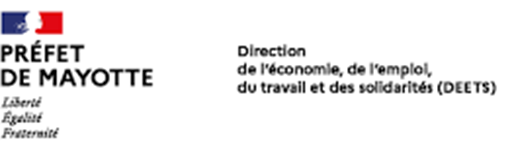 1/ Information préalable :2/ Calcul du montant du remboursement :3/ Pièces justificatives à joindre à la demande : La ou les attestations des salariés bénéficiaires de l’assistanceLa copie du bulletin de paie du conseiller du salarié pour le mois concernéCe formulaire est à retourner, complété et accompagné des pièces demandées, à la DEETS de MayotteDemande de remboursement d’un salaire maintenu par l’employeurConformément à l’article L 1232-11 et à l’article L 1232-9 du Code du travailMois - AnnéeDénomination de l’entrepriseAdresse de l’établissement de l’employeurNom et Prénom du conseiller du salariéDurée total de la ou des périodes d’absence ayant donné lieu au maintien de salaire                             Heures (entières)Montant du salaire maintenu Montant des avantages maintenus Montant des charges sociales correspondantes Total A+B+C(A)(B)(C)Total A+B+C